Supplementary materials forOccurrence of unapproved pesticides and their ecotoxicological significance for an agriculturally influenced reservoir and its tributaries in NepalSuman Acharya1, 3*, Hari Ram Upadhayay2, Michael Houbraken3, Roshan Man Bajracharya4, Pieter Spanoghe31Department of Environment and Genetics, School of Agriculture, Biomedicine and Environment, La Trobe University, Albury/Wodonga Campus, Victoria, 3690, Australia2 Net Zero and Resilient Farming, Rothamsted Research, North Wyke, Okehampton, EX 20 2SB, UK3Laboratory of Crop Protection Chemistry, Department of Plants and Crops, Faculty of Bioscience Engineering, Ghent University, Ghent, Belgium.4 Department of Environmental Science and Engineering, Kathmandu University, Dhulikhel, Nepal* Correspondence to: Suman Acharya, Department of Environment and Genetics, School of Agriculture, Biomedicine and Environment, La Trobe University, Albury/Wodonga Campus, Victoria, 3690, Australia E-mail: sumanach01@gmail.com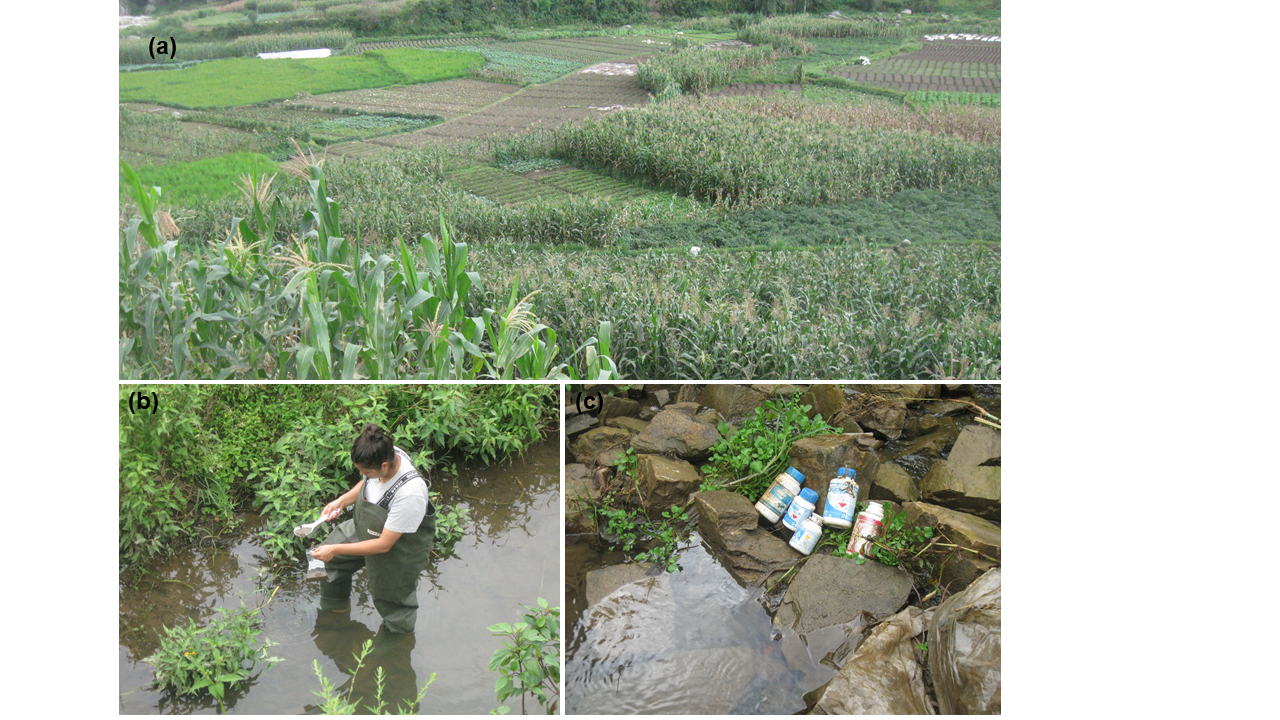 Fig. S1 Agriculture is practiced in the well-maintained terraces by the small holding farmers in Indra Sarowar catchment with (a) patchy cropping practices, (b) deposited surface sediment sampling and (c) empty pesticides containers observed in the stream of Indra Sarowar catchment. Table S1 General characteristics of sampling sites in Indra Sarowar reservoir catchment, Nepal. For site ID location see in Fig. 1.*July 2003- Sep 2004 (Sangroula, 2005)** (Upadhayay et al., 2018)Table S2 Operating conditions for LC-MS/MS and GC-ECD.Table S3 List of target pesticides and their recovery in various environmental compartments.Table S4 PNEC values of pesticides quantified in the water and sediment from Indra Sarowar reservoir and its tributaries. Table S5 Physico-chemical properties of pesticides: solubility (S) at 20˚C, octanol-water partition coefficient (log Kow), bioconcentration factor (BCF) and aqueous hydrolysis (DT50 at 20˚C and pH 7) (Source: (Lewis et al., 2016)). ReferencesLewis, K. A., Tzilivakis, J., Warner, D. J. & Green, A. (2016). An international database for pesticide risk assessments and management. Human and Ecological Risk Assessment, 22 (4), 1050-1064.Sangroula, D. P.: 2005, Sedimentation and sustainability of the Kulekhani reservoir. A Himalayan case., Department of Hydraulic and Environmental Engineering, Norwegian University of Science and Technology (NTNU).Upadhayay, H. R., Smith, H. G., Griepentrog, M., Bodé, S., Bajracharya, R. M., Blake, W., Cornelis, W. & Boeckx, P. (2018). Community managed forests dominate the catchment sediment cascade in the mid-hills of Nepal: A compound-specific stable isotope analysis. Sci. Total Environ., 637–638, 306-317.Name of stream/reservoir  SiteIDDistance from agriculture field (m) (L = left side, R = right side)Sample metricsAnthropogenic impact (% agricultural land)Flow*(m3 s-1)Sediment contribution (%) from agriculture land** PalungP-1L=10, R=15, no buffer strip in both sideWater, sediment10PalungP-2L=20, R=22, no buffer strip in both sides Water, sediment25PalungP-3L=30, R=42, buffer strips present in both sidesWater, sediment40PalungP-4L=30, R=40, buffer strip presents in left sideWater, sediment35TistungT-1L=10, R=10, no buffer strips in both sidesWater, sediment7075TistungT-2L=7, R=8, no buffer strips in both sideWater, sediment60TistungT-3L=10, R=12, no buffer strips in both sidesWater, sediment65BishenkhelB-1L=10, R=11, no buffer strips in both sidesWater, sediment55BishenkhelB-2L= 50, R= >100, buffer strips present in both sidesWater, sediment65ChitlangC-1L= 9, R=10, no buffer strips in both sidesWater, sediment2126ChitlangC-2L= >100, R= >100, buffer strips in both sidesWater, sediment300.7-4.620Indra Sarowar (Reservoir)R-CWater, cage fish40Indra Sarowar (Reservoir)R-OWater, open stock fish40LC-MS/MSGC-ECDColumn                     Waters HSS T3 (1.8 µm)Injection volume       10 µLOven temperature    40°CMobile phase A       Water + 10 mM ammoniumacetateMobile phase B       Acetonitrile+0.1% formic acidFlow                        0.4 mL.min-1Gradient                0-0.25 min 2% solvent B                              0-7 min linear gradient to 98% solvent B                              7-8 min 98% solvent B                              8-9 min linear gradient to 2% solvent B                              9-10 min 2% solvent B   Detector                Triple quadrupole mass spectrometerInterface                Electrospray ionizationPotential                5000 VTemperature         500°CScan Type          MRM (Multiple Reaction Monitoring Mode)Collision gas         ArgonColumn                              HP-5MS (5% phenyl methyl siloxane)                                          30 m × 0.25 m × 0.25 µm film thicknessMobile phase                     HeliumFlow                                  1.1 mL. min-1Temperature gradient       Initially 60 °C                                          20°C min-1 to 150°C                                          15°C min-1 to 250°C                                          2 min at 250 °C                                          30°C min-1 to 270°C                                          10 min at 270°C                                          30°C min-1 to 280°C                                          11 min at 280°CInjection temperature        200°CInjection mode                   Split (ratio 52.7:1)Detector                             Electron Capture Detector (ECD)Temperature detector        250°CPesticidesRecovery ± SD (%)Recovery ± SD (%)Recovery ± SD (%)InstrumentsPesticidesSedimentWaterFishInstrumentsAcetamiprid105.5 ± 4.74100.73 ± 8.65126.31 ± 6.52LC-MS/MSAlachlor70.87 ± 11.2972.76 ± 9.57145 ± 14.55GC-ECDAldrin101.44 ± 7.3532.85 ± 11.0682.22 ± 2.34GC-ECDAmethryn81.13 ± 3.3849.51 ± 11.1093.45 ± 2.29LC-MS/MSAzoxystrobine134.63 ± 8.49117.23 ± 4.0783.85 ± 9.14LC-MS/MSBentazon70.83 ± 14.0685.38 ± 13.9073.75 ± 7.81LC-MS/MSBifenthrin129.23 ± 4.8140.65 ± 12.9681.32 ± 1.41GC-ECDBitertanol39.50 ± 3.1448.77 ± 4.9065.00 ± 9.17LC-MS/MSBoscalid111.83 ± 10.24118.27 ± 10.24143.43 ± 6.06LC-MS/MSButachlor92.13 ± 5.8594.25 ± 14.9297.95 ± 9.16LC-MS/MSCadusafos114.13 ± 2.0693.70 ± 7.58116.44 ± 10.21LC-MS/MSCarbaryl116.44 ± 13.04101.30±13.8093.24±10.05LC-MS/MSCarbendazim27.25 ± 1.4488.75 ± 11.0081.00 ± 1.22LC-MS/MSCarbofuran116.75 ± 6.9691.81 ± 10.07120.69 ± 2.60LC-MS/MSChloorthalonil118.50 ± 1.2253.65 ± 10.0539.65 ± 9.26GC-ECDChlorpyrifos58.25 ± 7.1252.65 ± 5.8385.46 ± 27.28LC-MS/MSCymoxanil91.27 ± 11.8679.78 ± 9.8983.03 ± 11.60LC-MS/MSCypermethrin84.01 ± 3.2938.69 ± 13.1460.2 ± 3.09GC-ECDDDD / Endosulfan-β109.33 ± 4.2281.16 ± 6.0351.77 ± 5.83GC-ECDDDE133.46 ± 3.9948.55 ± 8.21115.45 ± 7.38GC-ECDDeltamethrin86.00±4.0092.00±4.0076.00±4.00GC-ECDo,p’- DDT 117.23 ± 5.6859.23 ± 9.7098.05 ± 4.89GC-ECDp,p’- DDT 148.19 ± 3.3233.76 ± 3.3195.01 ± 8.46GC-ECDDiazinon87.25 ± 2.7581.99 ± 3.2091.08 ± 4.95LC-MS/MSDieldrin110.72 ± 3.9587.20 ± 8.3675.37 ± 2.89GC-ECDDifenconazole58.38 ± 7.6041.93 ± 13.2379.84 ± 9.27LC-MS/MSDimethoate87.38 ± 5.9190.30 ± 4.8960.72 ± 2.60LC-MS/MSDimethomorph84.44 ± 2.38102.96 ± 14.0192.60 ± 12.22LC-MS/MSDiuron83.81 ± 4.30108.53 ± 6.7879.96 ± 6.08LC-MS/MSEndosulfan-α138.32 ± 3.7283.66 ± 6.5978.55 ± 0.91GC-ECDEndrin132.62 ± 5.1594.83 ± 4.4125.91 ± 5.91GC-ECDEthoprophos137.50 ± 8.32107.20 ± 11.54137.43 ± 4.77LC-MS/MSFenamiphos92.50 ± 9.4099.34 ± 11.63113.19 ± 10.57LC-MS/MSFenbuconazole70.75 ± 5.8760.44 ± 5.6882.46 ± 9.78LC-MS/MSFenpropimorph101.67 ± 10.4199.43 ± 9.3157.09 ± 9.78LC-MS/MSHexachlorobenzen104.23 ± 6.2876.80 ±7.89102.85 ± 1.87GC-ECDHexaconazole46.63 ± 2.5664.60 ±10.0986.58 ±10.56LC-MS/MSImazalil84.83 ± 8.5676.17± 8.8075.96 ±12.21LC-MS/MSImidacloprid103.25 ± 5.3256.69 ± 8.77120.69 ± 5.12LC-MS/MSIprodione44.75 ±14.5076.83 ± 4.6484.98 ± 9.62LC-MS/MSKresoxim-methyl72.66 ± 4.5981.53 ± 10.3478.78 ± 8.02LC-MS/MSβ-HCH47.19 ± 6.3196.26 ± 11.8598.53 ± 3.28GC-ECDLinuron89.50 ± 5.15109.65 ± 4.26104.45 ± 12.21LC-MS/MSMalathion92.17 ± 9.52106.70 ± 12.7190.37 ± 9.33LC-MS/MSMetalaxyl131.13 ± 9.45136.49 ± 9.80139.81 ± 5.66LC-MS/MSMethiocarb100.00 ± 11.3069.15 ± 9.61100.07 ± 4.31LC-MS/MSMethoxychlor49.56 ± 9.9184.21 ± 7.5962.86 ± 5.98LC-MS/MSMethsulfuron methyl96.25 ± 9.4671.91 ± 5.4388.53 ± 9.04LC-MS/MSMetribuzin93.75 ± 7.2361.11 ± 7.27100.07 ± 2.56LC-MS/MSMonocrotophos76.00 ± 4.8138.45 ± 9.02108.70 ± 4.66LC-MS/MSNicosulfuron79.50 ± 8.6070.50 ± 8.6190.11 ± 5.22LC-MS/MSOxamyl75.13 ± 6.1687.93 ± 11.2962.97 ± 25.44LC-MS/MSPendimethanil67.70± 9.7780.27 ± 12.4768.41 ± 12.97LC-MS/MSPirimicarb41.50 ± 5.5779.24 ± 5.6495.95 ± 3.24LC-MS/MSProchloraz31.50 ± 4.7736.30 ± 7.6386.96 ± 7.14LC-MS/MSProfenofos70.25 ± 1.8583.80 ± 8.4381.96 ± 6.92LC-MS/MSPropanil80.88 ± 5.74104.38 ± 5.0091.45 ± 10.49LC-MS/MSPropiconazole74.38±6.3473.28±8.2876.38 ± 12.26LC-MS/MSPropoxur115.75 ± 4.7789.07 ± 8.13126.44 ± 2.29LC-MS/MSPyraclostrobine92.25 ± 5.01109.20 ± 12.30121.44 ± 14.30LC-MS/MSPyrazosulfuron ethyl57.13 ± 9.2079.11 ± 8.2089.13 ± 5.58LC-MS/MSPyrimethanil134.17 ± 9.2480.28 ± 5.7886.12 ± 9.79LC-MS/MSSpinosad A81.10 ± 2.9737.23 ± 0.4858.21 ± 1.21LC-MS/MSSpinosad D73.10 ± 6.1139.55 ± 0.2970.50 ± 7.01LC-MS/MSSpiroxamine78.17 ± 10.5257.67 ± 10.7833.98 ± 2.29LC-MS/MSTebuconazole55.63 ± 3.2871.36 ± 6.0078.96 ± 16.85LC-MS/MSTebuthiuron92.38 ± 5.1495.05 ± 6.98100.82 ± 4.64LC-MS/MSTerbuthryn73.00 ± 6.0741.43 ± 6.33101.95 ± 8.48LC-MS/MSThiabendazole85.59 ± 6.6298.42 ± 8.0175.12 ± 3.76LC-MS/MSThiametoxam87.00 ± 4.3074.26 ± 6.78117.44 ± 4.82LC-MS/MSThifensulfuron40.65 ± 5.78122.72 ± 12.8025.99 ± 0.87LC-MS/MSThiodicarb77.25 ± 5.9577.91 ± 8.4051.47 ± 7.55LC-MS/MSTriademinol50.50 ± 4.3869.76 ± 7.3867.09 ± 6.97LC-MS/MSTriazophos118.83 ± 9.83107.90 ± 9.69124.44 ± 9.00LC-MS/MSTrifloxystrobine87.13 ± 9.2064.45 ± 8.96122.44 ± 13.44LC-MS/MS PesticidesAcute toxicity data (µg L-1)Acute toxicity data (µg L-1)Acute toxicity data (µg L-1)PNEC(µg L-1) PesticidesAlgaeInvertebrateFishPNEC(µg L-1)Alachlor9661000018009.66Boscalid37505330270027Cypermethrin66.70.211.510.0021DDT-525000.05Deltamethrin0.470.560.150.0015Diuron2.7570067000.027Endosulfan - α215044020.02β - HCH250016002.90.029Iprodione180066037006.6Metalaxyl42034709604.2Pyrimethanil120029001056012PesticidesClassS (mg L-1)Log KowBCF (L kg-1)DT50 (days)AlachlorHerbicide2403.09391 – 2 BoscalidFungicide4.62.96107stableCypermethrinInsecticide0.0095.55331stableDDTInsecticide0.0066.913173-DeltamethrinInsecticide0.00024.61400stableDiuronHerbicide35.62.879.45stable (~50)Endosulfan-αInsecticide0.324.752755 non-persistent (20)β-HCHFungicide––––IprodioneFungicide6.83.0704.5MetalaxylFungicide84001.757persistent (106)PyrimethanilFungicide1102.84Low riskstable